BEACH VOLLEY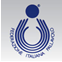 II GRADO2016/2017Composizione delle squadre Ogni squadra è composta da 2 giocatori in campo. È previsto l'uso di un'eventuale riserva che potrà sostituire il giocatore titolare solo ad inizio dell'incontro oppure, nel caso sostituisca un giocatore infortunato, in qualsiasi momento ed una sola volta. Impianti e attrezzature Il terreno di gioco è un rettangolo di m 16 x 8, circondato da una zona libera larga almeno 3 metri in ogni parte. Lo spazio di gioco libero, che è quello al di sopra della superficie di gioco, deve essere libero da ogni ostacolo con un'altezza di almeno 7 metri. La rete deve essere posta alle seguenti altezze: Maschi Femmine Categoria Allievi mt. 2,35 mt. 2,10 Palloni E' consentito l'uso di vari tipi di pallone da beach volley, di cuoio soffice o sintetico che non assorba umidità e che sia  utilizzabile anche sotto la pioggia, purché vengano rispettate le seguenti dimensioni: circonferenza da cm 66 a cm 68, peso da gr. 260 a gr. 280. Sistema di punteggio La gara è vinta dalla squadra che si aggiudica due set. Un set (eccetto il 3° decisivo set) è vinto dalla squadra che per prima consegue 21 punti con uno scarto di almeno due punti. In caso di 20 punti pari, il gioco continua fino a conseguire lo scarto di due punti (22-20, 23-21 etc.). Nel caso di punteggio 1-1 pari, il set decisivo (3°) è giocato a 15 punti con uno scarto di almeno due punti. Per esigenze organizzative può essere adottato un sistema di punteggio di 1 seta 21, con le modalità di cui sopra. Ogni qualvolta una squadra sbaglia un servizio, o sbaglia nel colpire la palla o commette qualsiasi altro tipo di fallo, la squadra avversaria conquista un punto con una delle seguenti conseguenze: se la squadra avversaria era al servizio, conquista un punto e continua a servire, se la squadra avversaria era a ricevere, guadagna il diritto a servire e conquista anche un punto. Tempi di riposo Ogni squadra ha diritto di richiedere 1 tempo di riposo per ciascun set. Cambi di campo Le squadre cambiano campo dopo ogni 7 punti giocati nel 1° e 2° set ed ogni 5 punti nel 3° set. Intervalli L'intervallo tra un set e l'altro ha la durata di 1 minuto. Durante l'intervallo, prima del set decisivo effettua un nuovo sorteggio. Formula di svolgimento Ogni Commissione organizzatrice adotterà le formule di gioco che riterrà più idonee in relazione a condizioni ambientali e numero di partecipanti, conformandosi, quando possibile, a quelle proposte dalla Fipav.Riferimento Per quanto non previsto nel presente Regolamento, vige il regolamento tecnico della FIPAV. .